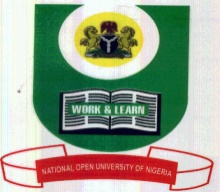 NATIONAL OPEN UNIVERSITY OF NIGERIAPLOT 91, CADASTRASL ZONE, NNAMDI AZIKIWE EXPRESS WAY JABI VILLAGE-ABUJAFACULTY OF MANAGEMENT SCIENCESCOURSE CODE: PAD 301COURSE TITLE: Intergovernmental RelationsCREDIT UNIT: 3TIME ALLOWED: 21/2HRS INSTRUCTIONS: 1. Attempt Question One (1) and any other three (3) questions			2. Question 1 carries 25 marks, while the questions carry 15 marks each.3. Present all points in coherent and orderly manner.a. Define  Federalism according to Wheare. 	5 marks.b. List and explain the justification that led to the emergence of Federalism. 20 marks	2. Critically examine the different types of Federalism. 15 Marks	3. What are the features of a Federal System of Government? 15 Marks4. Describe the three types of Models in intergovernmental Relations. Explain how one of the them can be applied in Nigeria. 15 Marks	5.Enumerate and explain the six levels of intergovernmental relations.       15 Marks           6. Discuss  the importance of inter-govermental relations in Nigeria. 15 Marks